ZPRAVODAJOKRESNÍ PŘEBOR – SKUPINA - B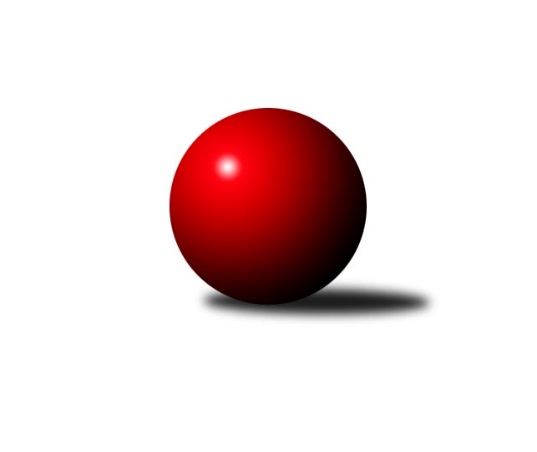 Č.1Ročník 2018/2019	15.9.2018Nejlepšího výkonu v tomto kole: 1642 dosáhlo družstvo: TJ Lokomotiva Ústí n. L. CVýsledky 1. kolaSouhrnný přehled výsledků:TJ Lokomotiva Ústí n. L. C	- TJ Union Děčín	3:3	1642:1607	4.0:4.0	14.9.SKK Bohušovice C	- TJ Kovostroj Děčín C	4:2	1442:1398	5.5:2.5	14.9.KK Hvězda Trnovany C	- Sokol Ústí nad Labem B	6:0	1611:1419	8.0:0.0	14.9.Sokol Ústí nad Labem C	- TJ Sokol Duchcov B	2:4	1548:1587	3.5:4.5	14.9.TJ Teplice Letná D	- KO Česká Kamenice B	0:6	1389:1501	2.0:6.0	15.9.TJ Teplice Letná C	- Sokol Roudnice nad Labem	2:4	1511:1589	3.0:5.0	15.9.Tabulka družstev:	1.	KK Hvězda Trnovany C	1	1	0	0	6.0 : 0.0 	8.0 : 0.0 	 1611	2	2.	KO Česká Kamenice B	1	1	0	0	6.0 : 0.0 	6.0 : 2.0 	 1501	2	3.	SKK Bohušovice C	1	1	0	0	4.0 : 2.0 	5.5 : 2.5 	 1442	2	4.	Sokol Roudnice nad Labem	1	1	0	0	4.0 : 2.0 	5.0 : 3.0 	 1589	2	5.	TJ Sokol Duchcov B	1	1	0	0	4.0 : 2.0 	4.5 : 3.5 	 1587	2	6.	TJ Lokomotiva Ústí n. L. C	1	0	1	0	3.0 : 3.0 	4.0 : 4.0 	 1642	1	7.	TJ Union Děčín	1	0	1	0	3.0 : 3.0 	4.0 : 4.0 	 1607	1	8.	ASK Lovosice B	0	0	0	0	0.0 : 0.0 	0.0 : 0.0 	 0	0	9.	Sokol Ústí nad Labem C	1	0	0	1	2.0 : 4.0 	3.5 : 4.5 	 1548	0	10.	TJ Teplice Letná C	1	0	0	1	2.0 : 4.0 	3.0 : 5.0 	 1511	0	11.	TJ Kovostroj Děčín C	1	0	0	1	2.0 : 4.0 	2.5 : 5.5 	 1398	0	12.	TJ Teplice Letná D	1	0	0	1	0.0 : 6.0 	2.0 : 6.0 	 1389	0	13.	Sokol Ústí nad Labem B	1	0	0	1	0.0 : 6.0 	0.0 : 8.0 	 1419	0Podrobné výsledky kola:	 TJ Lokomotiva Ústí n. L. C	1642	3:3	1607	TJ Union Děčín	Marcela Bořutová	 	 211 	 197 		408 	 1:1 	 409 	 	206 	 203		Milan Pecha st.	Zdeněk Rauner	 	 197 	 183 		380 	 0:2 	 416 	 	202 	 214		Petr Kumstát	Alexandr Moróc	 	 228 	 204 		432 	 2:0 	 358 	 	176 	 182		Václav Pavelka *1	Zdenek Ramajzl	 	 233 	 189 		422 	 1:1 	 424 	 	189 	 235		Václav Dlouhýrozhodčí: Josef Matoušekstřídání: *1 od 51. hodu Jan BacoNejlepší výkon utkání: 432 - Alexandr Moróc	 SKK Bohušovice C	1442	4:2	1398	TJ Kovostroj Děčín C	Petr Prouza st.	 	 143 	 168 		311 	 0.5:1.5 	 335 	 	167 	 168		Jiří Houdek	Jan Klíma	 	 179 	 199 		378 	 2:0 	 344 	 	152 	 192		Mirka Bednářová	Petr Gryc	 	 137 	 195 		332 	 1:1 	 367 	 	180 	 187		Miroslav Šimic	Pavel Novák	 	 213 	 208 		421 	 2:0 	 352 	 	170 	 182		Čestmír Dvořákrozhodčí: Petr ProuzaNejlepší výkon utkání: 421 - Pavel Novák	 KK Hvězda Trnovany C	1611	6:0	1419	Sokol Ústí nad Labem B	Barbora Salajková Němečková	 	 182 	 186 		368 	 2:0 	 335 	 	179 	 156		Josef Růžička	Jitka Šálková	 	 201 	 205 		406 	 2:0 	 345 	 	187 	 158		Jiří Kyral	Milan Nový	 	 207 	 199 		406 	 2:0 	 374 	 	189 	 185		Vladimír Mihalík	Pavlína Kubitová	 	 221 	 210 		431 	 2:0 	 365 	 	179 	 186		Milan Wundrawitzrozhodčí: Barbora Salajková NěmečkováNejlepší výkon utkání: 431 - Pavlína Kubitová	 Sokol Ústí nad Labem C	1548	2:4	1587	TJ Sokol Duchcov B	Pavel Nováček	 	 192 	 190 		382 	 0.5:1.5 	 385 	 	195 	 190		Miroslava Žáková	Jaroslav Kuneš	 	 203 	 189 		392 	 2:0 	 362 	 	181 	 181		Josef Otta st.	Simona Puschová	 	 173 	 210 		383 	 0:2 	 462 	 	229 	 233		Jiří Müller	Viktor Kováč	 	 191 	 200 		391 	 1:1 	 378 	 	202 	 176		Josef Otta ml.rozhodčí: Jaroslav KunešNejlepší výkon utkání: 462 - Jiří Müller	 TJ Teplice Letná D	1389	0:6	1501	KO Česká Kamenice B	Vladimír Hroněk	 	 200 	 160 		360 	 1:1 	 366 	 	182 	 184		Jan Chvátal	Markéta Matějáková	 	 183 	 155 		338 	 1:1 	 351 	 	165 	 186		Libor Hekerle	Petr Saksun	 	 162 	 164 		326 	 0:2 	 382 	 	201 	 181		Karel Beran	Michal Horňák	 	 181 	 184 		365 	 0:2 	 402 	 	204 	 198		Lubomír Holýrozhodčí: David BoušaNejlepší výkon utkání: 402 - Lubomír Holý	 TJ Teplice Letná C	1511	2:4	1589	Sokol Roudnice nad Labem	Martin Kubištík ml.	 	 164 	 171 		335 	 0:2 	 413 	 	197 	 216		Michal Bruthans	Martin Soukup	 	 217 	 208 		425 	 2:0 	 343 	 	183 	 160		Alois Haluska	Eva Staňková	 	 165 	 175 		340 	 0:2 	 436 	 	223 	 213		Petr Došek	Jan Brhlík st.	 	 213 	 198 		411 	 1:1 	 397 	 	195 	 202		Jiří Wošrozhodčí: Eva StaňkováNejlepší výkon utkání: 436 - Petr DošekPořadí jednotlivců:	jméno hráče	družstvo	celkem	plné	dorážka	chyby	poměr kuž.	Maximum	1.	Jiří Müller 	TJ Sokol Duchcov B	462.00	304.0	158.0	2.0	1/1	(462)	2.	Petr Došek 	Sokol Roudnice nad Labem	436.00	290.0	146.0	5.0	1/1	(436)	3.	Alexandr Moróc 	TJ Lokomotiva Ústí n. L. C	432.00	294.0	138.0	9.0	1/1	(432)	4.	Pavlína Kubitová 	KK Hvězda Trnovany C	431.00	301.0	130.0	10.0	1/1	(431)	5.	Martin Soukup 	TJ Teplice Letná C	425.00	296.0	129.0	9.0	1/1	(425)	6.	Václav Dlouhý 	TJ Union Děčín	424.00	295.0	129.0	6.0	1/1	(424)	7.	Zdenek Ramajzl 	TJ Lokomotiva Ústí n. L. C	422.00	300.0	122.0	7.0	1/1	(422)	8.	Pavel Novák 	SKK Bohušovice C	421.00	280.0	141.0	6.0	1/1	(421)	9.	Petr Kumstát 	TJ Union Děčín	416.00	295.0	121.0	4.0	1/1	(416)	10.	Michal Bruthans 	Sokol Roudnice nad Labem	413.00	280.0	133.0	7.0	1/1	(413)	11.	Jan Brhlík  st.	TJ Teplice Letná C	411.00	269.0	142.0	5.0	1/1	(411)	12.	Milan Pecha  st.	TJ Union Děčín	409.00	278.0	131.0	7.0	1/1	(409)	13.	Marcela Bořutová 	TJ Lokomotiva Ústí n. L. C	408.00	286.0	122.0	4.0	1/1	(408)	14.	Jitka Šálková 	KK Hvězda Trnovany C	406.00	286.0	120.0	7.0	1/1	(406)	15.	Milan Nový 	KK Hvězda Trnovany C	406.00	293.0	113.0	11.0	1/1	(406)	16.	Lubomír Holý 	KO Česká Kamenice B	402.00	296.0	106.0	17.0	1/1	(402)	17.	Jiří Woš 	Sokol Roudnice nad Labem	397.00	268.0	129.0	8.0	1/1	(397)	18.	Jaroslav Kuneš 	Sokol Ústí nad Labem C	392.00	261.0	131.0	9.0	1/1	(392)	19.	Viktor Kováč 	Sokol Ústí nad Labem C	391.00	270.0	121.0	9.0	1/1	(391)	20.	Miroslava Žáková 	TJ Sokol Duchcov B	385.00	280.0	105.0	12.0	1/1	(385)	21.	Simona Puschová 	Sokol Ústí nad Labem C	383.00	262.0	121.0	11.0	1/1	(383)	22.	Pavel Nováček 	Sokol Ústí nad Labem C	382.00	268.0	114.0	8.0	1/1	(382)	23.	Karel Beran 	KO Česká Kamenice B	382.00	283.0	99.0	16.0	1/1	(382)	24.	Zdeněk Rauner 	TJ Lokomotiva Ústí n. L. C	380.00	286.0	94.0	16.0	1/1	(380)	25.	Jan Klíma 	SKK Bohušovice C	378.00	276.0	102.0	14.0	1/1	(378)	26.	Josef Otta  ml.	TJ Sokol Duchcov B	378.00	284.0	94.0	13.0	1/1	(378)	27.	Vladimír Mihalík 	Sokol Ústí nad Labem B	374.00	266.0	108.0	13.0	1/1	(374)	28.	Barbora Salajková Němečková 	KK Hvězda Trnovany C	368.00	265.0	103.0	12.0	1/1	(368)	29.	Miroslav Šimic 	TJ Kovostroj Děčín C	367.00	270.0	97.0	11.0	1/1	(367)	30.	Jan Chvátal 	KO Česká Kamenice B	366.00	268.0	98.0	15.0	1/1	(366)	31.	Michal Horňák 	TJ Teplice Letná D	365.00	257.0	108.0	10.0	1/1	(365)	32.	Milan Wundrawitz 	Sokol Ústí nad Labem B	365.00	272.0	93.0	16.0	1/1	(365)	33.	Josef Otta  st.	TJ Sokol Duchcov B	362.00	257.0	105.0	11.0	1/1	(362)	34.	Vladimír Hroněk 	TJ Teplice Letná D	360.00	274.0	86.0	15.0	1/1	(360)	35.	Čestmír Dvořák 	TJ Kovostroj Děčín C	352.00	242.0	110.0	10.0	1/1	(352)	36.	Libor Hekerle 	KO Česká Kamenice B	351.00	255.0	96.0	13.0	1/1	(351)	37.	Jiří Kyral 	Sokol Ústí nad Labem B	345.00	265.0	80.0	19.0	1/1	(345)	38.	Mirka Bednářová 	TJ Kovostroj Děčín C	344.00	255.0	89.0	11.0	1/1	(344)	39.	Alois Haluska 	Sokol Roudnice nad Labem	343.00	238.0	105.0	13.0	1/1	(343)	40.	Eva Staňková 	TJ Teplice Letná C	340.00	270.0	70.0	24.0	1/1	(340)	41.	Markéta Matějáková 	TJ Teplice Letná D	338.00	258.0	80.0	20.0	1/1	(338)	42.	Jiří Houdek 	TJ Kovostroj Děčín C	335.00	242.0	93.0	14.0	1/1	(335)	43.	Josef Růžička 	Sokol Ústí nad Labem B	335.00	247.0	88.0	19.0	1/1	(335)	44.	Martin Kubištík  ml.	TJ Teplice Letná C	335.00	259.0	76.0	18.0	1/1	(335)	45.	Petr Gryc 	SKK Bohušovice C	332.00	246.0	86.0	18.0	1/1	(332)	46.	Petr Saksun 	TJ Teplice Letná D	326.00	230.0	96.0	18.0	1/1	(326)	47.	Petr Prouza  st.	SKK Bohušovice C	311.00	250.0	61.0	23.0	1/1	(311)Sportovně technické informace:Starty náhradníků:registrační číslo	jméno a příjmení 	datum startu 	družstvo	číslo startu4059	Michal Bruthans	15.09.2018	Sokol Roudnice nad Labem	1x11898	Jitka Šálková	14.09.2018	KK Hvězda Trnovany C	1x
Hráči dopsaní na soupisku:registrační číslo	jméno a příjmení 	datum startu 	družstvo	20817	Josef Otta ml.	14.09.2018	TJ Sokol Duchcov B	25293	Martin Kubištík ml.	15.09.2018	TJ Teplice Letná C	2195	Vladimír Hroněk	15.09.2018	TJ Teplice Letná D	23796	Michal Horňák	15.09.2018	TJ Teplice Letná D	24608	Čestmír Dvořák	14.09.2018	TJ Kovostroj Děčín C	Program dalšího kola:2. kolo			TJ Kovostroj Děčín C - -- volný los --	20.9.2018	čt	17:00	KO Česká Kamenice B - TJ Lokomotiva Ústí n. L. C	21.9.2018	pá	16:00	Sokol Roudnice nad Labem - TJ Teplice Letná D	21.9.2018	pá	17:00	Sokol Ústí nad Labem B - SKK Bohušovice C	21.9.2018	pá	17:00	TJ Union Děčín - KK Hvězda Trnovany C	21.9.2018	pá	18:00	TJ Sokol Duchcov B - TJ Teplice Letná C	22.9.2018	so	9:00	ASK Lovosice B - Sokol Ústí nad Labem C				-- volný los -- - Sokol Ústí nad Labem B (předehrávka z 3. kola)	Nejlepší šestka kola - absolutněNejlepší šestka kola - absolutněNejlepší šestka kola - absolutněNejlepší šestka kola - absolutněNejlepší šestka kola - dle průměru kuželenNejlepší šestka kola - dle průměru kuželenNejlepší šestka kola - dle průměru kuželenNejlepší šestka kola - dle průměru kuželenNejlepší šestka kola - dle průměru kuželenPočetJménoNázev týmuVýkonPočetJménoNázev týmuPrůměr (%)Výkon1xJiří MüllerDuchcov B4621xJiří MüllerDuchcov B124.454621xPetr DošekRoudnice4361xPetr DošekRoudnice112.694361xAlexandr MorócLok. Ústí C4321xPavel NovákBohušovice C111.714211xPavlína KubitováTrnovany C4311xLubomír HolýČ. Kamenice B110.514021xMartin SoukupTeplice C4251xPavlína KubitováTrnovany C110.24311xVáclav DlouhýUnion Děčín4241xMartin SoukupTeplice C109.85425